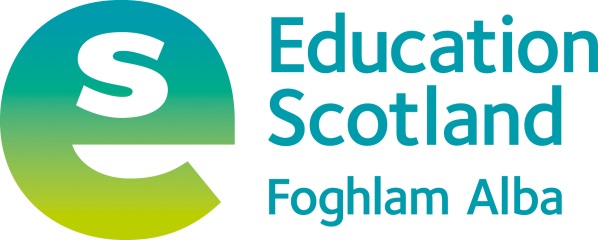 Developing the Young Workforce - Interesting Practice in Skills (3-18) exemplar:Work-based learning opportunity at Care Training Consortium Ltd The following document provides a brief summary of the key elements of this project.    For more information please access this exemplar on the National Improvement Hub here:  https://education.gov.scot/improvement/searchresults?k=dyw1.  Introduction2. Project information:3. Additional informationEstablishment / titleCare Training Consortium LtdContact name and details Work experience co-ordinatorWorkexperience@dumgal.gov.ukAbout the establishmentBased in Dumfries we have a dedicated team of highly trained professionals. Together we have a wealth of experience, knowledge and understanding of vocational training and workforce development in the care sector at all levels.We are an approved centre for SQA, ILA, CIEH, REHIS and Stirling University. We are also an Established Carer Positive organisation.We work in partnership with a number of other organisations such…NHS Dumfries and Galloway Council Fire and Police Service Community Learning and Development Many Third Sector organisations Main tags Secondary,EmployabilityEmployer engagementSenior phaseOverviewWe are currently working in partnership with Employability and Skills Service to develop awareness-raising sessions for senior phase pupils within Dumfries & Galloway. Following on from these sessions we will consolidate learning through work based learning and further training eg. Manual Handling and First AidHow did you do this?The work-experience co-ordinator met with the Manager of the Company to discuss how we could work together to promote working in the Care Sector and to promote the different roles that are available as well as the different routes into this type of career to encourage uptake in the future. It was agreed that the best way initially was to hold an open day with guest speakers,  hand-on experiences within the business premises of the Company.  We agreed that future events would build on the evaluations received and could be held in a variety of locations including individual schools and an ongoing rolling programme would be prepared.This would also link closely with the proposed Foundation Apprenticeships due to roll out in September 2017  ImpactWorking in partnership with Employability & Skills Service has developed a link with all schools in relation to employability and allow us to promote the industry as a whole to future generations.Partnership working and forward planning is being established which will result in an ongoing rolling programme of opportunities being offered.Curriculum linksStudents who attended demonstrated the following attributes across the 4 capacities of CfEI can identify the skills I have learnt across the curriculum, how these relate to the world of work and can apply these appropriately during work placements and other work-related learning.I can confidently access and interpret the information I need to make well informed choices about my learning options, pathways and how these relate to possible future careers.I can work towards achieving qualifications which support me to achieve my future career aspirations.I can share, evaluate and evidence my skills for learning, life and work to help me make successful future choices and changes.I can draw appropriately on evidence from my skills profile to help me complete application forms, create CVs and when practising interview techniques.I can describe all aspects of typical recruitment and selection processes and how to best prepare for and manage these.I can consistently demonstrate the skills, attributes and behaviours needed to sustain and progress my career.Wider DYW contextThis project is part of our Dumfries and Galloway Youth Guarantee which aims to support every young person in Dumfries & Galloway into a positive destination. It features in our Pathway to Employability toolkit which supports schools in building on skills developed in the broad general education as part of CfE. This case study exemplifies our partnership working, linking employers and schools in order to provide our young people with the information and experience they need to make an informed choice about their future.Partnerships The Care Training Consortium LtdDumfries & Galloway Council, Education ServiceDumfries & Galloway Council, Employability & Skills ServiceNext steps To continue to develop the programme and establish an offer to schools.Quotations Paula Mitchell, The Care Training Consortium Ltd stated that working in partnership with Employability and Skills Service will give us a wider link with the local schools to enable us to promote caring as a career and develop the workforce of the future. Standards and guidance materialsDid you/your staff use any of the following documents in preparation or alongside the development of this project:Career Education StandardWork Placements StandardSchool/Employer Partnership Guidance Resources Web linkshttp://caretrain.co.uk/Contacts Ann McCullochEmployability Development Officerworkexperience@dumgal.gov.uk